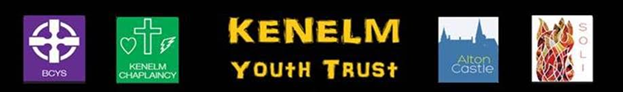 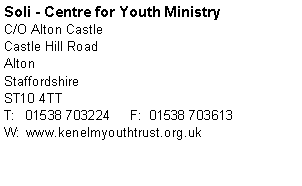 6th Form Open RetreatBooking formVenue: Soli Centre for youth ministry Dates: Friday 27th March til Sunday 29th March 2020Start Time:  Arrivals from 5.30pm on the Friday      End Time: Departures at 2.30pm on the SundayTimings: If you can’t be with us for the whole weekend please state your arrival and departure dates and times: _____________________________________________Cost:  Free weekend (Includes food and accommodation)Personal and Contact Information (to be completed by Parent/Guardian) Participant Name: ___________________________________ Date of Birth: ____________________ Home Address (incl. Postcode): ___________________________________________________________ _____________________________________________________________________________________Parent/Guardian Name: _________________________________________________________________ Address (if different from above): __________________________________________________________ _____________________________________________________________________________________ Email Address: _______________________________________________________________________ Contact phone Number:_______________________________________________________ Additional Emergency Contact Information Name: ___________________________ Relationship to participant: ___________________________ Contact phone Number:_______________________________________________________Medical Information Name of GP: __________________________ Telephone Number: _____________________________ Address: _____________________________________________________________________________ _____________________________________________________________________________________ Does the participant suffer from asthma, allergies, diabetes, epilepsy or and other medical problem that may affect normal activity? Please give details of condition & treatment:_____________________________________________________________________________________ ____________________________________________________________________________________Parental/Guardian Consent Form Permission & Consent (to be completed by Parent/Guardian) I give permission for ___________________________________ to participate in the 6th form open retreat.Please tick the relevant statements:I give consent for my child’s photo to be used for promotion on Kenelm Youth Trust’s social media I give consent for my child’s photo to be used for to promote and advertise Kenelm Youth Trust events.I give consent for video to be taken and to be used in promotion and advertising I give permission for my contact details to be used by Kenelm Youth Trust to keep me updated with events and news. I would prefer for you not to contact me about future events that may be of interest.In the event that I cannot be contacted by ordinary means, I give my permission & consent for ____________________________________ to receive any necessary medical treatment and authorise the group leader/person in charge to sign any documents required by the hospital authorities. Signature of Parent/Guardian: _____________________________ Date: ________________________ Signature of Child for photography/video consent as described above: _____________________________Please return this form to:erin.doughty@kenelmyouthtrust.org.uk or tommy.rowan@kenelmyouthtrust.org.uk    c/o Alton Castle,
Castle Hill Road
Alton, 
Stoke-on-Trent 
ST10 4TT                                                        